FDR BRIEFING LETTER – PROPERTY SETTLEMENTPlease complete this form and return to the FDR Unit via email to: FDRsecretary@lsc.sa.gov.au	CLIENT:	OTHER PARTY: ISSUES: (Tick all that apply and attach copies of relevant documentation)BACKGROUND 	Please include the following details where applicable:-Has your client participated in or is currently participating in FDR, Court or other services relating to property settlement, children’s matters or both? If so, please provide copies of any agreements or outcomes reached. (NB: The FDR Unit at the Legal Services Commission is not able progress your client’s file if your client is currently using an alternative FDR service, until that process is completed) Please provide a history of your client’s position, including but not limited to:-contributions at the commencement of the relationship;financial and non-financial contributions during the relationship;post relationship contributions;details of Section 75 (2) factors; andany other issues of relevance, such as family violence.What property settlement issues is your client seeking to have resolved at FDR?   What are the issues preventing the parties from reaching agreement? Outline the outcome sought via FDR?  Please provide a proposed Heads of Agreement/Minute of Order prior to the Conference. Any other relevant information? Please complete the following information ( if more than provided for, please attach additional information) : SUMMARY OF ASSETS AND LIABILITIES OF BOTH PARTIES CURRENT WEEKLY INCOME & BENEFITS AND EXPENSES Miscellaneous:-Do the parties agree on the asset pool?Do valuations need to be completed? If so, on what property?Does a Form 6 (Superannuation) need to be completed? Does anything else need to be finalised by either one or both parties before a Conference is able to be held? Is there anything else we should be aware of related to the progression of this matter? Thank you for your time.  Once this Briefing letter is completed, please email to the FDR Unit fdrsecretary@lsc.sa.gov.au and we will contact you as soon as the matter has progressed to an FDR Organiser. 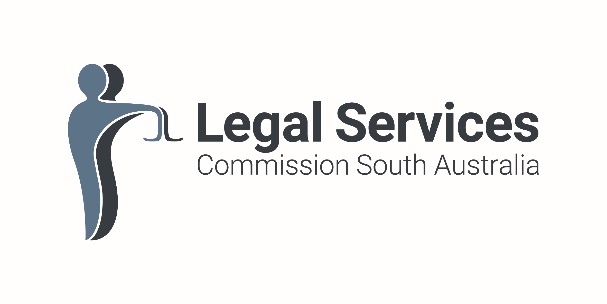 ABN: 90 731 571 498A159 Gawler PlaceADELAIDE  SA  5000Postal Address: GPO Box 1718ADELAIDE  SA  5001DX 104159 Gawler PlaceADELAIDE  SA  5000Postal Address: GPO Box 1718ADELAIDE  SA  5001DX 104Our reference:Contact:Telephone:Date:FDR:  FDR Unit(08) 8111 5534T(08) 8111 5534Our reference:Contact:Telephone:Date:FDR:  FDR Unit(08) 8111 5534F(08) 8111 5632Our reference:Contact:Telephone:Date:FDR:  FDR Unit(08) 8111 5534TTY133 677 then ask for 1300 366 424Our reference:Contact:Telephone:Date:FDR:  FDR Unit(08) 8111 5534Legal Help Line  1300 366 424www.lsc.sa.gov.auLegal Help Line  1300 366 424www.lsc.sa.gov.auName:Address:Phone:Email:Solicitor:Phone:  Email:    Name:Address:Phone:Email:Solicitor:Phone:  Email:    Physical violenceCurrent bail agreement (a copy MUST be provided to the FDR Unit)Psychological abuseSubstance abuse issuesVerbal abuseMental health issues, including threats of suicide/self-harmFinancial abuse Support services being accessed to address these concerns Domestic Violence Intervention Order(if there is a current DVIO a copy MUST be provided to the FDR Unit)Previous mediation (please provide a copy of any agreements reached if these are available)Past or current police involvementInterpreter required? Specify language/dialectPast or current pending criminal chargesRural/regional/interstate location – telephone link up required?Length of relationship Date of separationDate of divorce/decreeChildren DOB Child Support paid? If Yes, How Much? ASSETSEvidence of value AttachedSpouse/ de facto partner’s valueIn current possession of Wife, Husband or jointReal Estate (include address) NoSource:Real Estate (include address)NoSource:Cash NoSource:Bank Accounts etc(Detail credit and debit)NoSource:Bank Accounts etc(Detail credit and debit)NoSource:Motor Vehicle (provide details) NoSource:Motor Vehicle (provide details)NoSource:Shares/DebenturesIn public companiesNoSource:Shares in privateCompanies NoSource:Tools & Machinery NoSource:Chattels/ Furniture and effectsNoSource:Chattels/ Furniture and effects NoSource:Jewellery NoSource:Life insurance policies Current surrender values to be attachedSuperannuation.Confirming letter with full details including contributions made (prior, during and after marriage), membership period, benefit payable on immediate voluntary retirement, minimum permitted retirement age etc. Confirming letter required Superannuation (Details as above)Confirming letter requiredInterest in business, partnership, joint venture etc. NoSource:Interest in deceased estate NoSource:Long Service Leave (accumulated)NoSource:Other – (Wife or Female De Facto Partner Only) Please Specify NoSource:Other – (Husband or Male De Facto Partner Only) Please Specify NoSource:Other – Please SpecifyNoSource:ASSETSEvidence of value AttachedSpouse/de facto partner’s valueIn current possession of Wife, Husband or jointTOTAL$ LIABILITIES Evidence of value attachedSpouse / de facto partner’s value In current possession of Wife, Husband or jointMortgage NoSource:Loan Accounts (Company, partnership) NoSource:Credit Card debt NoSource:Car LoanNoSource:Personal Loan NoSource:Other – (Wife or Female De Facto Partner Only) Please specify NoSource:Other – (Husband or Male De Facto Partner Only) Please specifyNoSource:TOTAL$NET ASSETS$TOTAL WEEKLY INCOME/BENEFITS FROM ALL SOURCES $TOTAL WEEKLY EXPENSES/OUTGOINGS FROM ALL SOURCES$